Mills Hill Leisure GroupMills Hill Leisure GroupDescriptionCome and join us for visiting speakers and social events! Most people who come are over 60 but we welcome younger adults as wellDays/timesFortnightly on a Monday 2pm – 3:30 pm (next few dates: 19th August, 2nd September, 16th September, 30th September, 14th October, 28th October)Price£2 donationAddressMills Hill Community HallMills Hill RoadMiddletonM24 2FDPicture of building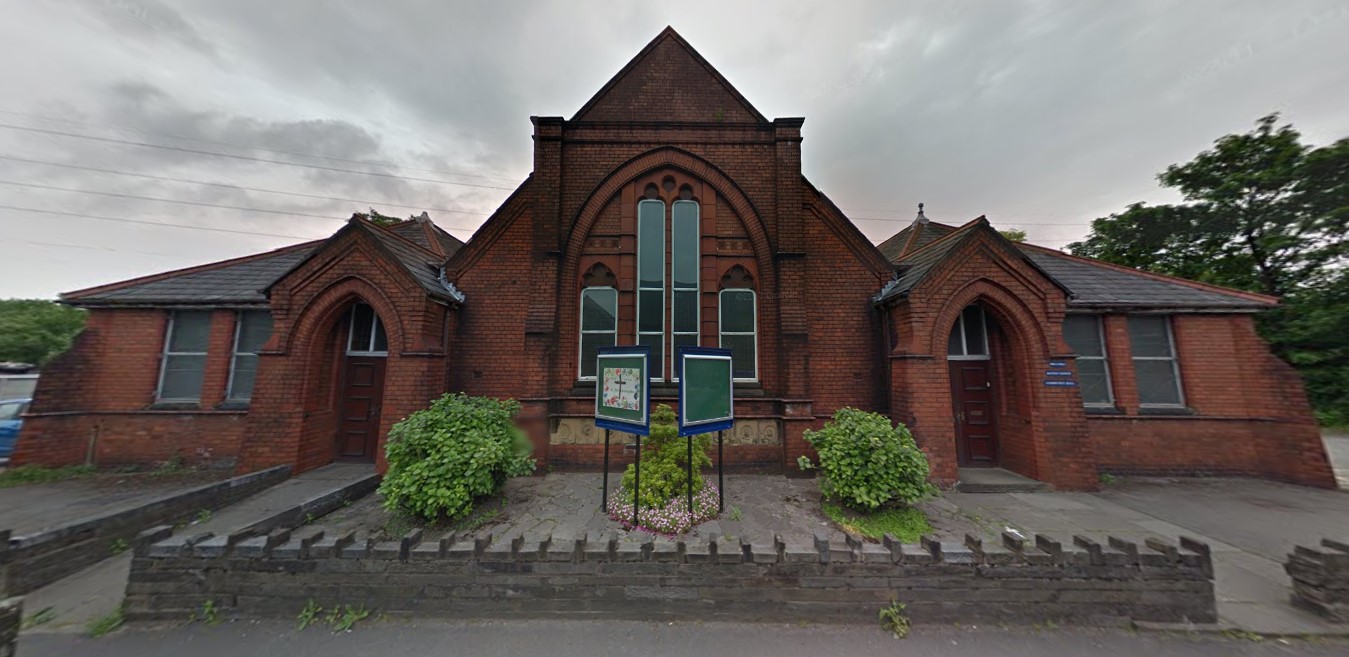 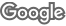 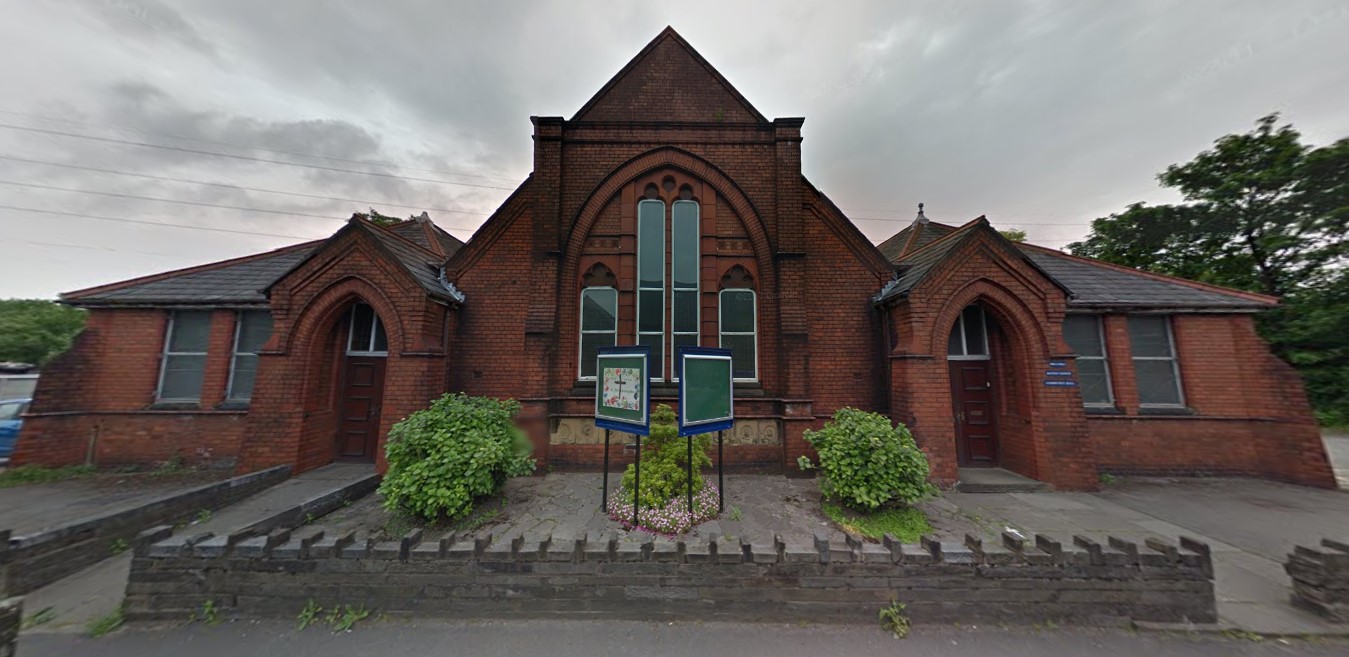 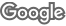 Public transportThe 419 and 788 buses stop outside on Mills Hill RoadTelephone numberChurch office: 0161 637 1511Other infoChurch website:  www.millshillbaptistchurch.org Church email: millshillbaptist@gmail.comLearning Disability FriendRuth Pate